Правила проведения и условия участия в Акции«Попробуй Грецию на вкус» (далее – Акция):Проводимая Организатором Акция «Попробуй Грецию на вкус» направлена на продвижение, популяризацию продукции под товарным знаком Фетакса® (далее – Товар) торговой марки Hochland®, проводится с целью привлечения внимания потенциальных потребителей к Товару и стимулированию потребительского спроса на продукцию под товарным знаком Фетакса® торговой марки Hochland®.Акция не является публичным конкурсом, лотереей, не содержит элемента риска, не преследует цели получения прибыли либо иного дохода и проводится в соответствии с настоящими Правилами.По способу формирования Призового фонда Акции: стимулирующий, то есть не связанный с внесением участником платы за участие в нем. Призовой фонд используется исключительно для целей вручения призов призерам Акции.Участие в Акции не является обязательным.Определения, содержащиеся в настоящих Правилах:Организатор Акции - юридическое лицо, созданное в соответствии с законодательством Российской Федерации, организующее проведение Акции непосредственно и/или через Оператора.Оператор Акции №1 – юридическое лицо, созданное в соответствии с законодательством Российской Федерации, действующее на основании Договора с Организатором в части координации Акции.Оператор Акции №2 – юридическое лицо, созданное в соответствии с законодательством Российской Федерации, действующее на основании Договора с Организатором в части реализации Сайта акции и Бота Акции.Участник Акции (далее – Участник) – полностью дееспособное физическое лицо, достигшее 18-летнего возраста, гражданин Российской Федерации, подтвердившее свое Участие в Акции путем совершения действий, указанных в разделе 12 настоящих Правил, удовлетворяющее требованиям к Участнику.Сайт Акции (далее – Сайт) – это сайт в сети Интернет с электронным адресом https://magnit.fetaxa.ru/, который используется для информирования Участников об Акции.Бот Акции (далее – Бот) - бот в мессенджере Telegram https://t.me/Fetaxa_promoBot, который используется для информирования Участников об Акции.Карта лояльности «Магнит» – карта постоянного покупателя Магнит в соответствии с условиями, указанными на сайте https://bonus.magnit.ru/.Организатор Акции:Организатором Акции является ООО «Хохланд Руссланд». Полное наименование: Общество с ограниченной ответственностью «Хохланд Руссланд» (далее – Организатор). Юридический адрес: Российская Федерация, 140126, Московская обл., г.о. Раменский, п. Раменской агрохимстанции (РАОС), д. 16.Почтовый адрес: Российская Федерация, 140126, Московская обл., г.о. Раменский, п. Раменской агрохимстанции (РАОС), д. 16.ИНН: 5040048921; КПП: 509950001ОГРН: 1025005117631Банковские реквизиты:Банк: ООО «Дойче Банк» (г. Москва)р/с № 40702810600000000123БИК 044525101к/с № 30101810100000000101Оператором №1 Акции является ООО «Евентум. Конференции и семинары».Полное наименование: Общество с ограниченной ответственностью «Евентум. Конференции и семинары» (далее – Оператор №1). Юридический адрес: 105082, г. Москва, Спартаковский пер, дом 2 стр.1, этаж 2.Почтовый адрес: 105082, г. Москва, Спартаковский пер, дом 2 стр.1, этаж 2.ОГРН 1077762063499; ИНН 7701752869; КПП 770101001Банковские реквизиты:Расчетный счет 40702810421000008122в Филиал Центральный ПАО Банка «ФК Открытие» 
К/С 30101810945250000297,БИК 044525297Сфера ответственности Оператора №1:- общая координация Акции- коммуникация с участниками/победителями Акции относительно вручения призов консультация с участниками/победителями Акции по нетехническим вопросам акции в срок не позднее 8 рабочих часов;- подведение итогов Акции;- организация закупки и выдачи призов;- выполнение функций налогового агента в отношении победителей Акции и исчисление налога на доходы физических лиц, действуя по поручению Организатора АкцииОператором №2 Акции является ООО «Бафси».Полное наименование: Общество с ограниченной ответственностью «Бафси» (далее – Оператор №2). Юридический адрес: 129 090, г. Москва, муниципальный округ Мещанский, переулок Васнецова, дом 9, строение 1, помещение №4.Почтовый адрес: 129 090, г. Москва, муниципальный округ Мещанский, переулок Васнецова, дом 9, строение 1, помещение №4.ИНН: 7735164826; КПП: 770201001ОГРН: 1177746828236Банковские реквизиты:Банк: АО «АЛЬФА-БАНК»р/с № 40702 810 9024 7000 0966БИК 044525593к/с № 30101810200000000593Реестр операторов персональных данных № 77-17-008439.Сфера ответственности Оператора №2:- разработка и техническая поддержка Сайта Акции и Бота Акции- обработка персональных данных Участников- организация взаимодействия с Участниками- модерация чеков участников- настройка и проведение розыгрышей призовТовары, принимающие участие в Акции: В Акции принимает участие сырный продукт, выпускаемый под товарным знаком Фетакса® торговой марки Hochland® (далее – Товар), продаваемый в магазинах торговой сети «Магнит» на территории РФ, и в мобильном приложении «Магнит - доставка товаров» (возрастная категория 6+; АО «Тандер», 350002, г. Краснодар, ул. Леваневского, 185, ОГРН 1022301598549).Список SKU продукции, участвующей в Акции:1000270399 ФЕТАКСА Сыр 45% 200г пл/ван (Хохланд):161000270398 ФЕТАКСА Сыр маслины/паприка 45% 200г пл/ван (Хохланд):161000270400 ФЕТАКСА Сыр 45% 400г пл/ван (Хохланд):81000313498 ФЕТАКСА Сыр рассольный 45% 200г пл/ван (Хохланд Руссланд):91000313499 ФЕТАКСА Сыр рассольный 45% 400г пл/ван (Хохланд Руссланд):61000214936 ФЕТАКСА Сыр ломтевой 45% 150 г п/уп (Хохланд Руссланд):9Сроки проведения АкцииОбщий срок проведения Акции: 01.07.2022 г. – 30.09.2022 г. включительно.Сроки совершения покупок Товара, регистрации на Сайте Акции или в Боте Акции, а также регистрации чеков на Сайте Акции или в Боте Акции: 01.07.2022 г. – 31.08.2022 г. включительно. Сроки определения Победителей Акции: с 01.07.2022 г. по 06.09.2022 г. включительноСроки вручения и передачи всех призов призового фонда Акции, включая Суперприз Акции: до 30.09.2022 г. включительно.Указанное в настоящих Правилах время – московское. Все действия лиц, желающих принять участие в Акции, участников Акции, Организатора фиксируются по московскому времени.Территория проведения АкцииАкция проводится на территории Российской Федерации. Покупку Товара нужно сделать в магазинах торговой сети «Магнит», расположенных на территории РФ, и в мобильном приложении «Магнит - доставка товаров», где реализуется товар сырный продукт под товарным знаком Фетакса® торговой марки Hochland®. (далее – Магазин). Порядок информирования Участников об условиях Акции10.1. Информирование Участников Акции о сроках проведения Акции, о правилах его проведения, количестве Призов по результатам Акции, сроках и месте, и порядке их получения будет осуществляться путем размещения настоящих правил проведения Акции в сети Интернет на официальном Сайте Акции и в Боте Акции.Права и обязанности Участника и Победителей АкцииУчастниками Акции могут быть полностью дееспособные физические лица, достигшие 18-летнего возраста и являющиеся гражданами Российской Федерации, имеющие активную карту Магнит магазинов торговой сети «Магнит», которые приобрели Товар, участвующий в Акции, в Магазинах и/или в мобильном приложении «Магнит - доставка товаров», участвующих в Акции, которые подали заявку на участие в Акции в период с 01.07.2022 г.  по 31.08.2022 г. включительно.Участники, не соответствующие требованиям, изложенным в п.11.1. настоящих Правил, не имеют право на участие в Акции и право на получение призов.Участники Акции обязаны выполнять все действия, связанные с участием в Акции и получением призов, в установленные условиями Акции сроки.В случае получения Еженедельного приза за покупку и/или Суперприза, Участник обязан сообщить представителям Оператора №1 Акции свои персональные данные, как это указано в п.15.3. правил и иные обязательные сведения для получения призов из Призового фонда Акции, а также подписать все необходимые документы. Невыполнение указанных в настоящем пункте условий означает безусловный отказ Участника от получения приза. В этом случае Участник утрачивает право на получение приза.Участник, ставший обладателем Еженедельного приза за покупку и/или Суперприза, уведомлен об обязанностях уплаты налога на доходы физических лиц со стоимости приза, превышающей 4 000 (Четыре тысячи) рублей, по ставке 35% на основании пункта 1 статьи 207, пункта 1 статьи 210, пункта 2 статьи 224 Налогового кодекса Российской Федерации, а также об обязанностях налогового агента (Оператора №1 по поручению Организатора Акции) удержать начисленную сумму налога непосредственно из доходов Победителя (получателя дохода) при их фактической выплате на основании пунктов 4 и 5 статьи 226 Налогового кодекса Российской Федерации. При выдаче приза Оператор №1 по поручению Организатора Акции исполняет обязанности налогового агента и исчисляет налог на доходы физических лиц, удерживая его из общей стоимости соответствующего приза в соответствии с п. 2 ст. 224 и п. 4 ст. 226 части II Налогового кодекса Российской Федерации для перечисления в бюджет соответствующего уровня. Организатор настоящим информирует Победителя о законодательно предусмотренной обязанности уплатить соответствующие налоги в связи с получением призов, совокупная стоимость которых превышает 4 000 (Четыре тысячи) рублей за отчетный период (календарный год). Принимая участие в Акции и соглашаясь с Правилами, Участник считается надлежащим образом, проинформированным о вышеуказанной обязанности.Порядок регистрации в качестве Участника Акции и порядок определения призеров АкцииДля участия в Акции необходимо зарегистрироваться на Сайте Акции или в Боте Акции в период с 01.07.2022 г. – по 31.08.2022 г. включительно путем заполнения регистрационной формы, предоставив персональные данные (фамилия, имя, адрес электронной почты, номер мобильного телефона, номер карты Магнит), а также:Ознакомиться и согласиться с настоящими Правилами (подтверждение согласия с «Я соглашаюсь с полными правилами акции»).Согласиться с политикой обработки персональных данных (подтверждение согласия осуществляется путем простановки одной «галочки» напротив текста «Я согласен(на) на обработку персональных данных и получение рассылок по e-mail и sms, на условиях, указанных в Правилах акции и Пользовательском соглашении»).Согласиться на распространение персональных данных (подтверждение осуществляется путем простановки одной «галочки» напротив текста «Я согласен(на) на обработку персональных данных, разрешенных для распространения и предоставления»).Для получения Гарантированного приза Участнику Акции необходимо выполнить следующие действия: 12.2.1. В период с 01.07.2022 г. – 31.08.2022 г. включительно приобрести Товар в Магазине и/или в мобильном приложении «Магнит - доставка товаров» в количестве не менее 1 (одной) штуки.12.2.2. Зарегистрировать на Сайте Акции или в Боте Акции чек, подтверждающий факт совершения покупки 1 (одной) или более единиц Товара, путем загрузки фотографии/скана чека, отсканировав QR-код чека или введя данные чека вручную
Загруженный чек должен соответствовать следующим требованиям:Чек должен содержать следующую информацию:Наименование продукции, участвующей в акцииДата и время чекаСумма чекаФН – фискальный накопительФД – фискальный документФПД – фискальный признак документаQR-код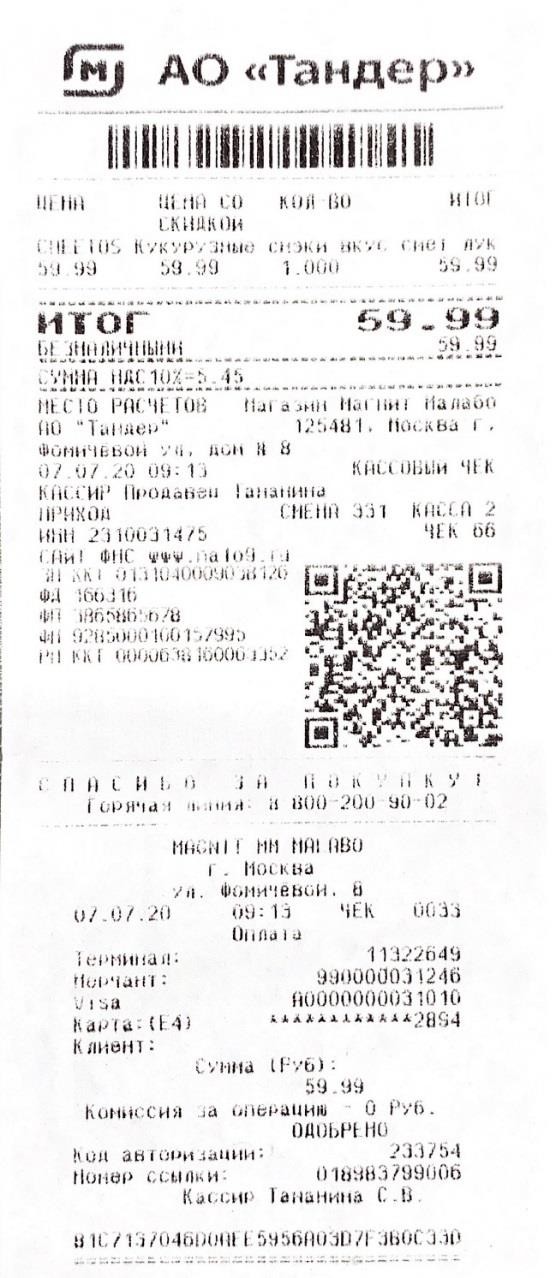 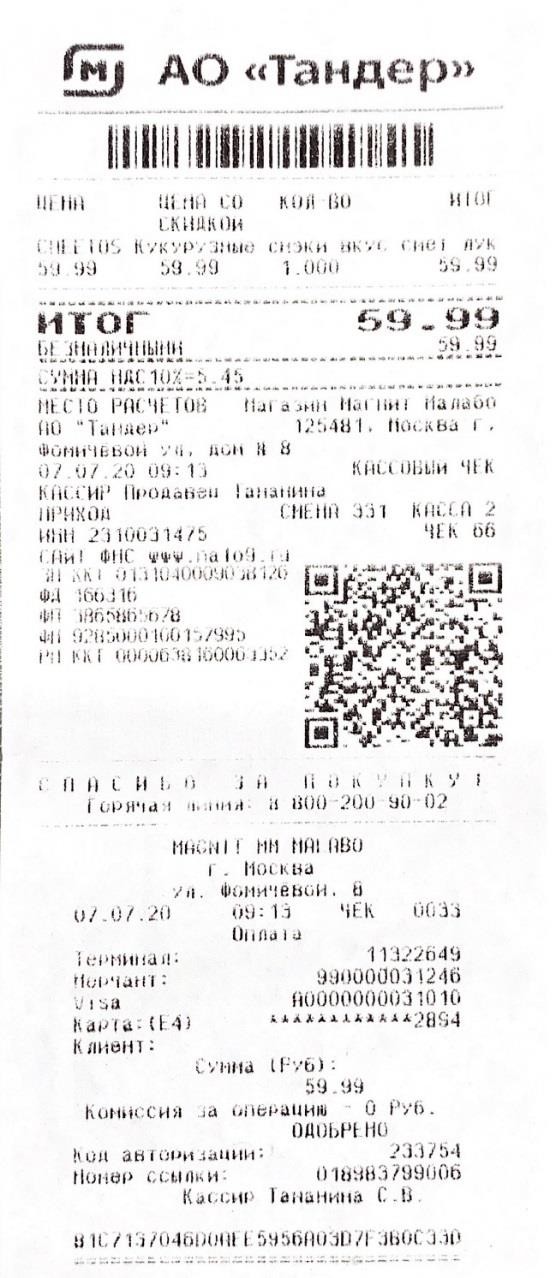 Формат файла: .JPG, .JPEG, .BMP, .PNG.Размер по высоте и ширине: до 2048 px.Размер загружаемого фото не более 5 МБ.Разрешение не менее 200 (Двести) dpi.Не допускаются изображения, не являющиеся оригинальными фотографиями (скриншоты, оттиски, картинки, компьютерная графика, фотомонтаж).12.2.3. Все загруженные Участниками фотографии чеков проходят автоматическую модерацию, которая занимает до 72-х (семидесяти двух) часов с момента загрузки на Сайт или при помощи Бота. Статус модерации отправляется Участнику в Личный кабинет на Сайте или при помощи Бота. По результатам проверки чек принимается автоматически, или уходит на дополнительную проверку модератором, при автоматическом отклонении чека. Срок проверки модератором занимает до 3 (трех) рабочих дней. Датой регистрации чека является дата его загрузки на сайт Акции или в бот Акции.Модератор отклоняет заявку (заявки) участника в следующих случаях:Отсутствия чека, подтверждающий покупку согласно п.12.2.Чек не соответствует условиям акции, указанным в настоящих правилахВ случае некорректного заполнения персональных данных Участника Акции.Все поданные заявки, отклоненные модератором, считаются не поступившими.Для участия в розыгрыше на получение Еженедельного приза за репост покупатель должен выполнить условия квеста на Сайте Акции или в Боте Акции и сделать репост результатов квеста одной из следующих социальных сетей: Вконтакте (https://vk.com/) или Одноклассники (https://ok.ru/)Описание квеста: У Участника есть 30 (тридцать) секунд, чтобы пройти как можно больше рецептов в квесте. На игровом поле Участник видит блюдо, в составе которого использован Товар. Участнику нужно кликнуть на пачку, чтобы выбрать — какая «Фетакса» использована при приготовлении блюда. После прохождения квеста на экране высвечивается: — количество правильных ответов;— кнопка репоста результата в социальные сети; Подробные условиями и правилами квеста можно ознакомиться на Сайте Акции или в Боте Акции.Еженедельный приз за репост разыгрывается каждую неделю среди Участников, сделавших репост результатов квеста в соответствующую неделю. Каждый Участник может делать репосты каждую неделю в период, указанный в п.8.2 настоящих Правил Акции, проходя квест заново. Тем самым Участник может участвовать в розыгрыше Еженедельного приза за репост каждую неделю. В течение одной календарной недели в период, указанный в п.8.2 настоящих Правил Акции, Участник может сделать только 1 (один) репост результата квеста, который будет участвовать в розыгрыше. Если Участник выигрывает Еженедельный приз за репост, то он больше не участвует в следующем розыгрыше данного приза. Датой регистрации чека является дата его загрузки на сайт Акции или в бот Акции.Для участия в розыгрыше на получение Еженедельного приза за покупку и Суперприза покупатель должен совершить действия, указанные в п. 12.2 (загрузить первый чек на покупку товара), а также загрузить как минимум второй чек на покупку Товара или большее количество чеков. Таким образом, Еженедельный приз за покупку разыгрывается каждую неделю среди тех Участников, кто зарегистрировал 2 чека и более в Период, указанный в п.8.2 Правил Акции. Загруженные чеки должны соответствовать условиям, указанным в п. 12.2.2., и проходят модерацию согласно п.12.2.3. настоящих Правил. Каждый дополнительный загруженный Участником чек увеличивает шансы Участника в розыгрыше Еженедельного приза за покупку и Суперприза, но при этом имеются ограничения по загрузке чеков, указанные в п.12.8.Тем самым Участник может участвовать в розыгрыше Еженедельного приза за покупку каждую неделю, при условии загрузки как минимум одного чека в каждую неделю в период, указанный в п.8.2 настоящих Правил Акции. Чек Участника участвует в розыгрыше Еженедельного приза за покупку в ту неделю, в которую был зарегистрирован данный чек.   Если Участник выигрывает Еженедельный приз за покупку, то он больше не участвует в следующем розыгрыше данного приза. Датой регистрации чека является дата его загрузки на сайт Акции или в бот Акции.Один и тот же кассовый чек может быть использован для участия в Акции только один раз.Один чек может претендовать на один Гарантированный приз и один Еженедельный приз за покупку или один Суперприз. Валидный Чек (чек, прошедший модерацию), который участвовал в розыгрыше одной недели по еженедельному призу, не участвует в розыгрыше еженедельного приза другой недели. Для участия в розыгрыше еженедельного приза другой недели Участник должен загрузить следующий Валидный Чек.Ограничения по загрузке чеков для каждого Участника Акции:количество загруженных чеков за акцию – ограничение 10 валидных чеков ограничение по загрузке чеков в день – не более 3-х чеков в деньВ розыгрыше Суперприза участвуют все чеки, загруженные Участником в период, указанный в п.8.2. настоящих Правил Акции, прошедшие модерацию и не выигравшие Еженедельный приз за покупку.Направив заявку на участие в Акции в соответствии с настоящими Правилами, лицо подтверждает, что оно ознакомлено с настоящими Правилами в полном объеме, согласно с ними и присоединяется к ним в целом. Факт ознакомления и принятия настоящих Правил лицом, направившим заявку на участие в Акции, дополнительно подтверждается проставлением «галки» в соответствующей графе формы заявки. Без подтверждения факта принятия настоящих Правил посредством проставления «галки» в соответствующей графе формы заявки направление заявки на участие в Акции технически невозможно.Организатор/Операторы Акции имеют право на свое собственное усмотрение, не объясняя Участникам причин и не вступая в переписку, признать недействительными любые действия Участников Акции, а также запретить дальнейшее участие в Акции любому лицу, в отношении которого у Организатора/Операторов Акции, возникли обоснованные подозрения в том, что такое лицо подделывает данные и/или извлекает выгоду из любой подделки данных, необходимых для участия в Акции. При этом Организатор/Операторы Акции имеют право совершать в том числе следующие действия:Если у Организатора/Операторов Акции возникли обоснованные подозрения в том, что чек, загруженный в рамках заявки на участие, является поддельным, неверным, некорректным – не учитывать такую заявку при определении получателей призов;Если у Организатора/Операторов Акции возникли обоснованные подозрения в том, что предоставленная Участником информация при регистрации неверна, неполна, ошибочна или неточна – не учитывать данного Участника при определении получателей призов;Если Участник действует в нарушение настоящих Правил и положений действующего законодательства Российской Федерации – не учитывать данного Участника при определении получателей призов.Операторы вправе проводить полную верификацию (проверку) каждого Участника Акции, а также проверку на соответствие предоставленных им данных в целях пресечения нарушения Правил проведения Акции. Участник, действия которого будут расценены как нарушение Правил проведения Акции, будет исключен из списка Участников до конца срока проведения Акции. Кассовые чеки необходимо сохранять в течение всего периода Акции. Организатор/Операторы Акции вправе потребовать от Участника предоставления оригинала чека для подтверждения покупки в качестве подтверждения соблюдения условий участия в Акции. Призовой фонд АкцииГарантированный приз Aкции участник может выбрать из двух представленных в личном кабинете акции вариантов:Гарантированный приз # 1 – бонусы на счет карты Магнит, принадлежащую получателю приза, в размере 50 бонусов за покупку любого одного Товара, указанного в п.7.2 настоящих правил.Расчет 1 бонус=1 рубль.Гарантированный приз # 2 – Пополнение счёта номера мобильного телефона, принадлежащего получателю приза, в размере 50 рублей.Общее количество Гарантированных призов ограничено и составляет 14 619 штук. Еженедельный приз за репост:13.2.1. Виртуальная подарочная карта номиналом 1 000 (Одна тысяча) рублей – 80 (восемьдесят) штук. Виртуальная подарочная карта (далее - виртуальная карта) дает возможность самостоятельно выбрать и оплатить товар в российских интернет-магазинах.Еженедельный приз за покупку: Неденежной части приза: Apple iPhone 13 128GB стоимостью 84 990 (Восемьдесят четыре тысячи девятьсот девяносто) рублей 00 копеек.  Денежная часть приза в размере   43 610 (Сорок три тысячи шестьсот десять) рублей 00 копеек.Количество Еженедельных призов за покупку - 8 (Восемь) штук.Суперприз13.4.1. Денежный приз - общая сумма 767 077 (Семьсот шестьдесят семь тысяч семьдесят семь) рублей 00 копеек, состоит из 500 000 (пятьсот тысяч) рублей 00 копеек, которые подлежат выплате Победителю путем перечисления полной суммы на банковские реквизиты, предоставленные Победителем Акции, а также  267 077 (Двести шестьдесят семь тысяч семьдесят семь) рублей 00 копеек, которые удерживаются  и уплачиваются в виде налога на доходы физических лиц (НДФЛ) с суммы, превышающей 4000 рублей, полученные за налоговый период от организаций, в т.ч. в виде подарков, выигрышей в проводимых Акциях, играх и других мероприятиях в целях рекламы товаров (работ, услуг) (п. 28 ст. 217 НК РФ). В случае превышения в налоговом периоде размера необлагаемого НДФЛ дохода налогоплательщика в виде подарков от организаций, установленного законодательством РФ, Участники действуют в соответствии с налоговым законодательством РФ.Количество Суперпризов – 1(одна) штука.Замена неденежных призов на денежный эквивалент не производится. Изображения призов могут отличаться от их изображений на Сайте/Боте/рекламно-информационных материалах/Правилах.14.1. Определение призеров Акции14.1. Для получения Гарантированного приза покупатель должен совершить действия, указанные в п. п. 12.2.1.-12.2.3. При загрузке чека покупатель в Личном кабинете может выбрать вид приза указанного в п. 13.1.14.2. Для получения Еженедельного приза за репост и Еженедельного приза за покупку покупатель должен совершить действия, указанные в п. 12.3. и в п.12.4 соответственно.14.3. Определение Победителей-получателей Еженедельных призов за репост и за покупку и Суперприза осуществляется согласно следующей формуле: Система определяет показатель N (номер выигрышной Заявки) с помощью формулы:N=X/E*Q, где: N — порядковый номер заявки потенциального победителя; Х - общее количество заявок, зарегистрированных за соответствующий этап проведения Акции; E - общее количество призов за соответствующий этап проведения Акции Q = 0,..дробная часть курса доллара США к Российскому рублю (по данным ЦБ РФ), с округлением до 4-х знаков после запятой по правилам арифметики. В случае получения нецелого числа N при расчёте по формуле, число N округляется в большую сторону. Выигравшая заявка исключается из реестра заявок.14.4. Призером Акции не может являться лицо, исключенное из состава Участников Акции.14.5. В случае исключения призера Акции из состава Участников Акции, в случаях отказа призера Акции от получения приза Акции, а также в случаях признания Организатором/Операторами Акции заявки Участника недействительной, в том числе, но не ограничиваясь, нарушением Участника п.11.4. Правил, определение обладателя приза Акции происходит повторно. При этом при определении дополнительного призера Акции не учитываются данные, относящиеся к исключенному / отказавшемуся от получения приза Акции призеру Акции.14.6. Информация об обладателях соответствующих призов Акции, определенных в соответствии с разделом 14 настоящих Правил, размещается Оператором Акции №2 на Сайте Акции и в Боте Акции в период проведения Акции включительно, а также доводится до сведения обладателя соответствующего приза Акции путем его уведомления по электронной почте, адрес которой он указал при регистрации на Сайте или при помощи Бота Акции. 14.7. В случае, если количество призов больше или равно количеству заявок, поступивших в соответствующем периоде, призы получают обладатели всех соответствующих заявок, а нераспределенные призы признаются невостребованными.14.8. В случае, если получатель приза будет признан Оператором Акции ненадлежащим (в том числе, но не ограничиваясь, нарушивший п.11.4. Правил), соответствующий приз признается невостребованным. Оператор Акции распоряжается невостребованными призами согласно указаниям Заказчика Акции. 15. Порядок и место получения призов15.1. Выдача Гарантированного Приза осуществляется посредством перечисления бонусов на карту, принадлежащую получателю приза, либо зачисления денежных средств на мобильный номер телефона, принадлежащего получателю приза, в течение 14 (четырнадцати) рабочих дней с момента проверки чека Участника Акции.15.2. Выдача Еженедельного приза за репост осуществляется посредством направления Еженедельного приза за репост в личный кабинет Участника на Сайте Акции или при помощи Бота Акции (если Участник зарегистрировался для участия в Акции посредством Бота), не позднее следующего дня, следующего за днем розыгрыша данного приза. 15.3. Выдача Еженедельного приза за покупку осуществляется посредством отправки Еженедельного приза за покупку и комплекта документов курьерской службой на адрес получателя приза в течение 7 (семи) рабочих дней с момента определения Победителя. Определение победителя происходит после проверки чека Участника Акции. 15.4. Выдача Суперприза осуществляется путем перечисления суммы Суперприза на расчетный счет Участника Акции в банке на территории РФ, в срок не позднее 30.09.2022 года. Реквизиты расчетного счета Участник предоставляет по запросу Организатора не позднее 3 (трех) рабочих дней с даты такого запроса. Датой перечисления является дата списания с расчетного счета Организатора Акции/Оператора №1 Акции.15.5. Для получения Еженедельного приза за покупку и Суперприза стоимостью свыше 4000 (четырех тысяч) рублей Участник, признанный Победителем, в течение 5-ти (пяти) рабочих дней с момента получения уведомления о победе обязан предоставить следующую информацию: ФИО полностью; копии страниц своего паспорта гражданина РФ, включая страницу с актуальным адресом регистрации; - сканированную копию свидетельства о постановке на учет физического лица в налоговом органе на территории Российской Федерации (свидетельство ИНН); фотографию купленной по выигравшему Чеку Продукции; копию Чека, подтверждающего покупку Продукции, участвующей в Акции; почтовый адрес в РФ для доставки вещевого приза; банковские реквизиты (для обладателя Суперприза)иные документы и информацию, необходимые для вручения приза Победителю, по запросу Организатора. Участник Акции должен обеспечить возможность предоставления Оператору №1 подлинников, указанных выше документов / материалов для сверки с предоставленными ранее копиями таких документов / материалов. 15.6. После положительной проверки полученной от Победителя информации, указанной в п.15.5. настоящих Правил, Оператор №1 связывается с получателем Еженедельного приза за покупку и согласовывает дату и место доставки Еженедельного приза за покупку. Доставка Еженедельного приза за покупку осуществляется за счёт Организатора Акции.15.7. Вручение Еженедельного приза за покупку и Суперприза за прохождения квеста на сайте Акции или в Боте Акции осуществляется после получения от Участника всей необходимой Оператора №1 Акции информации.15.8. При вручении Еженедельного приза за покупку и Суперприза   Победитель и Оператор №1 подписывают Акт о вручении приза в 2 (Двух) экземплярах, один из которых остается у Победителя Акции, а второй у Оператора №1. Обязательства Оператора №1 по выдаче призов Победителям считаются исполненными с момента подписания Победителем Акта о вручении приза15.9. С момента получения Еженедельного приза за покупку Победитель самостоятельно несет риски случайной гибели или порчи приза, а Оператор №1 считается исполнившим свои обязательства перед Победителем в полном объеме, надлежащим образом и в установленный срок. 15.10. Претензии относительно качества Услуг предоставляемым по полученным призам должны предъявляться непосредственно производителям (поставщикам) товаров/услуг, включенных в состав приза. Оператор №1 Акции не несёт ответственности за качество призов и состав услуг, входящих в состав приза.15.11. Оператор №1 оставляет за собой право отказать в выдаче Приза в следующих случаях:15.11.1. При наличии технических сбоев, связанных с регистрацией Участников;15.11.2. Оператор №1 не может связаться с Победителем по любым, независящим от Оператора №1 причинам;15.11.3. Участник предоставил неточную, неполную и/или недостоверную информацию согласно настоящим Правилам, в связи с чем выдача приза становится невозможной по причинам, не зависящим от Оператора №1;Победитель не совершил необходимые действия, связанные с получением приза, согласно настоящим Правилам или совершил их с нарушением установленных сроков;15.11.4. Информация и/или документы, указанные в п. 15.5. Правил, не были получены Организатором по причинам, не зависящим от Оператора №1;15.11.5. Победитель отказался от получения приза;15.11.6. Участник Акции нарушил иные положения настоящих Правил;15.11.7. В иных случаях, предусмотренных действующим законодательством Российской Федерации.15.12. Оператор Акции №1 в отношении  Призов, совокупная стоимость которых превышает 4 000 (четыре тысячи рублей) соответствии со ст. 226 НК РФ удерживает и перечисляет в бюджет НДФЛ по ставке 35% от общей стоимости Приза, превышающей сумму 4 000 руб. Победитель согласен на удержание и перечисление НДФЛ в полном размере, без учета ограничения, предусмотренного абз. 2 ч. 4 ст. 226 НК РФ, по итогам чего погашается задолженность Победителя перед бюджетом по уплате НДФЛ на Приз, полученный по итогу настоящей Акции в полном объеме.15.13. Оператор Акции №1, выступая в качестве налогового агента, обязуется исчислить, удержать и перечислить в бюджет РФ налог на доходы физических лиц согласно нормам налогового законодательства РФ и предоставить в налоговые органы информацию о доходе, полученном Победителем Акции в результате вручения ему Приза. Согласно законодательству РФ, облагаются налогом физических лиц на доходы Призы, стоимостью более 4 000,00 рублей и вручаются с учетом необходимости исчисления НДФЛ в соответствии с п. 2 ст. 224 и п. 4 ст. 226 части II Налогового кодекса Российской Федерации).15.14. Участники подтверждают, что предоставили свое согласие на то, что Оператор Акции №1 может направить до 100% от денежной части призов на уплату НДФЛ.15.15. Оператор Акции №1 настоящим информирует Победителей Акции о законодательно предусмотренной обязанности уплатить соответствующие налоги в связи с получением Призов Акции, совокупная стоимость которых превышает 4 000 (четыре тысячи) рублей за отчетный период (календарный год) по ставке, предусмотренной п. 2 ст. 224 Налогового кодекса РФ (35% на дату утверждения настоящих Правил).15.16. Принимая участие в Акции и соглашаясь с Правилами, Участники, в том числе Победители, считаются надлежащим образом проинформированы о вышеуказанных нормах налогового законодательства РФ.15.17. Организатор Акции, а также Операторы Акции  не несут ответственности за технические сбои в сети оператора сотовой связи/интернет - провайдера, к которой подключен участник, не позволяющие переслать/получить смс-сообщение/письмо по электронной почте; если телефон участника мероприятия принял смс-сообщение некорректно; за невозможность корректно идентифицировать пришедшее смс-сообщение, за действия/бездействие оператора сотовой связи, интернет-связи, к которой подключен участник и прочих лиц, задействованных в процессе направления, передачи, поступления заявки на участие в Акции; за не ознакомление участников с результатами розыгрышей, а также за неполучение, или получение от участников неверных и/или нечитаемых сведений, необходимых для предоставления выигрыша, за неполучение Приза победителями Акции по вине организаций связи или по иным, не зависящим от Организатора или Оператора  причинам.16. Дополнительные условия16.1. Все решения Организатора Акции /Операторов Акции по любым вопросам, связанным с организацией и проведением Акции, являются окончательными и распространяются на всех участников Акции.16.2. Все спорные вопросы, касающиеся организации и проведения Акции, регулируются в соответствии с законодательством Российской Федерации.16.3. Организатор Акции и Операторы Акции имеют право не вступать в переписку либо иные контакты с участниками Акции, кроме случаев, предусмотренных настоящими Правилами.16.4. Организатор Акции и Операторы Акции, не несут ответственности:за действия / бездействие участников Акции в случае причинения ущерба жизни, здоровью или имуществу участников Акции или других лиц;в случае сообщения потенциальными участниками Акции /участниками Акции неполных и/или недостоверных контактных и иных данных в соответствии с настоящими Правилами;в случае представления потенциальными участниками Акции/участниками Акции недостоверных или поддельных документов, предусмотренных настоящими Правилами;в случае неисполнения, несвоевременного или ненадлежащего исполнения участниками Акции своих обязанностей, а также в случае несвоевременной реализации участниками Акции своих прав, предусмотренных настоящими Правилами.16.5. Участники Акции самостоятельно и за свой счет несут все расходы, связанные с их участием в Акции и возможным получением призов по результатам Акции.16.4. Организатор Акции вправе по собственному усмотрению в любое время изменять настоящие Правила с соблюдением законодательства Российской Федерации, разместив информацию об этом на Сайте и в Боте Акции.16.6. Претензии относительно качества Призов должны предъявляться непосредственно производителям (поставщикам) товаров/услуг, включенных в состав приза.16.7. Организатор оставляет за собой право на свое усмотрение в одностороннем порядке прекратить, изменить или временно приостановить проведение Акции, если по какой-то причине любой аспект настоящей Акции не может проводиться так, как это запланировано, включая любую причину, неконтролируемую Организатором, которая искажает или затрагивает исполнение, безопасность, честность, целостность или надлежащее проведение Акции.16.8. Акция не является лотереей, как данное определение дано в Федеральном законе от 11.11.2003 N 138-ФЗ "О лотереях", не содержит элементы риска, определение победителей не основано на принципе случайного определения выигрышей и призовой фонд не формируется за счет средств участников. Акция не является публичным конкурсом в смысле гл. 57 Гражданского кодекса РФ.17. Персональные данные17.1. Принимая участие в Акции, Участник подтверждает свое согласие на обработку Операторами Акции предоставленных ему Участником Персональных данных, включая (без ограничения) сбор, запись, систематизацию, накопление, хранение, уточнение (обновление, изменение), извлечение, использование, передачу (предоставление, доступ), обезличивание, блокирование, удаление, уничтожение Персональных данных, а также их неограниченное распространение (публикацию и передачу третьим лицам) и осуществление любых иных действий для целей проведения настоящей Акции на весь срок ее проведения и в течение 3-х (трех) лет после её окончания, в соответствии с положениями, предусмотренными Федеральным законом РФ № 152-ФЗ от 27 июля 2006 г. «О персональных данных» (далее - Закон). 17.2. В целях проведения Акции Операторы могут обрабатывать и распространять следующие Персональные данные: - анкетные данные (фамилия, имя, отчество, номер СНИЛС, ИНН, ОГРН, и др.);- адрес электронной почты;- адрес регистрации;- адрес места жительства;- номер телефона;- паспортные данные;-банковские реквизиты- иные данные, предоставленные Участником по его желанию в указанных целях.17.3. Участник Акции обязуется указывать точные и актуальные (достоверные) данные. Принимая решение об участии в Акции, Участник тем самым подтверждает согласие с тем, что любая, добровольно предоставленная им информация, содержащая Персональные данные, может обрабатываться и распространяться Операторами, его уполномоченными представителями (иными лицами, привлекаемыми Операторами к проведению Акции, далее совместно именуемыми «иные партнеры») в целях выполнения Операторами обязательств в соответствии с настоящими Правилами, без получения дополнительного согласия Участника и без уплаты ему какого-либо вознаграждения за это.17.4. Целями обработки и распространения Персональных данных являются исполнение Операторами обязанностей, предусмотренных проводимой Акцией, продвижение услуг и товаров, статистические и (или) исследовательские цели. Операторы собирают и хранят только ту персональную информацию, которая необходима для участия в Акции, за исключением случаев, когда законодательством предусмотрено обязательное хранение персональной информации в течение определенного законом срока, в том числе, с целью:- идентификации Участника;- предоставления Участнику персонализированных услуг и сервисов;-связи с Участником, в том числе направление уведомлений, запросов и информации, касающихся использования сайта, оказания услуг, а также обработка запросов и заявок от него;- таргетирования рекламных материалов;- проведения статистических и иных исследований на основе обезличенных данных;- проведения маркетинговых акций для Участника, в том числе в целях распространения предложений об участии в Акции и получения предусмотренных Акцией призов/вознаграждений; распространения рекламно-информационных материалов по сетям электросвязи, в том числе посредством использования телефонной, факсимильной, подвижной радиотелефонной связи, или путем прямых контактов; таргетирования рекламных материалов и иной информации, доведенной до сведения Участника.17.5. Обработка и распространение Персональных данных осуществляется Операторами Акции, а также уполномоченными им лицами, с применением автоматизированных и неавтоматизированных средств обработки данных.17.6. Участник как субъект Персональных данных вправе получить иную информацию о лице, осуществляющем обработку и распространение его Персональных данных, в соответствии с Федеральным законом № 152-ФЗ «О персональных данных» путем обращения к Операторам Акции. Участник имеет право на получение сведений об Операторе, о месте его нахождения, о наличии у него данных, относящихся к Персональным данным конкретного Участника, а также на ознакомление с такими Персональными данными, как в письменной форме, так и в устной форме посредством телефонной связи при достоверном подтверждении своей личности. 17.7. Посредством регистрации на Сайте Акции или в Боте Акции Участник выражает полное и безоговорочное согласие на предоставление своих Персональных данных Операторам Акции в том числе: на их обработку (включая сбор, систематизацию, накопление, хранение (в том числе на случай предъявления претензий), уточнение (обновление, изменение), использование (в том числе для целей вручения Призов, индивидуального общения с Участниками и предоставления информации и/или рекламы), обезличивание, блокирование и уничтожение. 17.8. Посредством регистрации на Сайте Акции или в Боте Акции Участник выражает полное и безоговорочное согласие на предоставление Операторам Акции права на распространение (неограниченную публикацию и передачу любым третьим лицам) своих Персональных данных, полученных Операторами в ходе Акции. 17.9. Участник подтверждает, что самостоятельно принимает решение о предоставлении своих Персональных данных и дает согласие на их обработку и распространение свободно, своей волей и в своем интересе. Принятие настоящих Правил Акции Пользователем является согласием на обработку и распространение его Персональных данных. Пользователь подтверждает, что согласие на обработку и распространение его Персональных данных является конкретным, информированным и сознательным.17.10. Участвуя в Акции, Участник соглашается с использованием Операторами Акции и/или его уполномоченным представителем Персональных данных Участника (материалов о нем).17.11. В отношении всех Персональных данных, предоставленных Участниками в ходе Акции, Операторами Акции соблюдается режим их конфиденциальности и принимаются меры по обеспечению безопасности персональных данных в соответствии со ст. 19 Федерального закона «О персональных данных». Трансграничная передача Персональных данных Операторами Акции не осуществляется. 17.12. Участник вправе отозвать свое Согласие в любое время путем уведомления, направленного Оператору Акции на электронную почту по адресу support@magnit.fetaxa.ru. 17.13. Отзыв Участником и/или иным субъектом Персональных данных, чьи Персональные данные были предоставлены Участником Операторам Акции (или их представителю). При этом такой отзыв Согласия на обработку и/или распространение Персональных данных автоматически влечет за собой выход соответствующего Участника из Акции и делает невозможным получение Приза, поскольку с указанного момента он перестает быть Участником. Операторы Акции вправе отказать такому бывшему Участнику в выдаче Приза на этом основании. После получения уведомления Участника и/или иного субъекта Персональных данных, чьи Персональные данные были предоставлены участником Акции Операторам Акции (или их представителю), об отзыве согласия на обработку и распространение персональных данных, Операторы Акции обязан прекратить их обработку и распространение и обеспечить прекращение такой обработки (распространения) лицом, действующим по поручению/заданию Операторов Акции и в случае, если сохранение персональных данных более не требуется для целей обработки (распространения) Персональных данных, уничтожить или обеспечить их уничтожение (если обработка (распространение) Персональных данных осуществляется другим лицом, действующим по поручению/заданию Операторов Акции) в срок, не превышающий 90 (девяносто) дней с даты поступления указанного отзыва, за исключением случаев, когда Операторы Акции вправе осуществлять обработку (распространение) персональных данных без согласия субъекта персональных данных на основаниях, предусмотренных Законом или другими федеральными законами. 17.14. Участник имеет право на доступ к данным о себе и/или информации о том, кто и в каких целях использует или использовал его Персональные данные. Данное согласие предоставляется Участником Акции на весь срок проведения Акции, а также на срок 3 (трех) лет с даты окончания срока проведения Акции. 17.15. Во всем, что не предусмотрено Правилами Акции, Организатор Акции, Операторы Акции и Участники Акции руководствуются действующим законодательством Российской Федерации.№РозыгрышХ - количество принятых заявок, поступивших за период (даты включительно):Y - курс евро к рублю РФ на день:1Еженедельные призы за репост (10 штук)и Еженедельный приз за покупку (1 штука)с 01.07.2022 по 10.07.202214.07.20222Еженедельные призы за репост (10 штук)и Еженедельный приз за покупку (1 штука)с 11.07.2022 по 17.07.202221.07.20223Еженедельные призы за репост (10 штук)и Еженедельный приз за покупку (1 штука)с 18.07.2022 по 24.07.202228.07.20224Еженедельные призы за репост (10 штук)и Еженедельный приз за покупку (1 штука)с 25.07.2022 по 31.07.202204.08.20225Еженедельные призы за репост (10 штук)и Еженедельный приз за покупку (1 штука)с 01.08.2022 по 07.08.202211.08.20226Еженедельные призы за репост (10 штук)и Еженедельный приз за покупку (1 штука)с 08.08.2022 по 14.08.202218.08.20227Еженедельные призы за репост (10 штук)и Еженедельный приз за покупку (1 штука)с 15.08.2022 по 21.08.202225.08.20228Еженедельные призы за репост (10 штук)и Еженедельный приз за покупку (1 штука)с 22.08.2022 по 31.08.202206.09.20229Суперприз (1 штука)с 01.07.2022 по 31.08.202206.09.2022